GOVERNO DO ESTADO DE RONDÔNIA GOVERNADORIA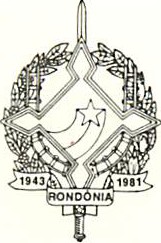 DECRETO Nº2585 DE FEVEREIRO DE 1985O GOVERNADOR DO ESTADO DE RONDÔNIA, no uso desuas atribuições legais,DECRETA:Art. 1º - Fica alterada a Programação das Quotas Trimestrais no Orçamento Vigente da Secretaria de Indústria, Comércio, Ciência e Tecnologia, estabelecida pelo item I do Art. 4º da Lei nº 38 de 11 de dezembro de 1984.Art. 2º - Este Decreto entrará em vigor na data de sua publicação.                               JORGE TEIXEIRA DE OLIVEIRA                                        GOVERNADOR I TRIMESTRE1.161 .400.000II TRIMESTRE1.367.800.000III TRIMESTRE909.300.000IV TRIMESTRE302.700.000TOTAL3.741.200.000